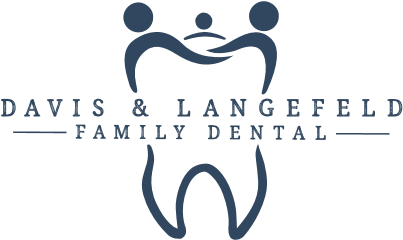                  HIPAA CONSENT TO LEAVE MESSAGEPatient Name:	Date: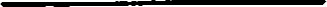 (print)I wish to be called at home___; other ___(check all that apply) regarding my care and follow-up. The best telephone number(s) to reach me are:                                                       Home                                                                    Other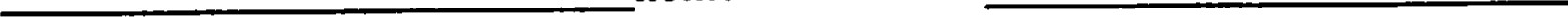 I do____, I do not___ give permission to leave relevant medical information on my answering machine or voice mail.I do ___, I do not ___    want relevant medical information shared with the person who may answer the telephone. The name(s) of the individuals(s) with whom you may leave pertinent information are: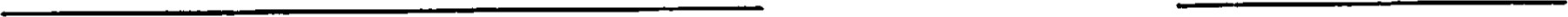 Patient Signature	Date